 EYFS Planned Provocations 2019/2020                               RED- Nursery      BLUE- Reception     BOTH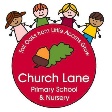 SeptemberOctoberNovemberDecemberJanuaryFebruary11Story time: Traditional Fairy Tales11112222Story time throughout December: Christmas stories/Birth of Jesus22333333           Library visit4             Settling in4Jigsaw4Bonfire Night4445555556Jigsaw666Jigsaw66777777Jigsaw888Jigsaw88Baking/cooking899999Baking/cooking910101010Parents: Xmas crafts10Jigsaw101111Farm Kitchen-Bread 11Armistice Day11111112121212Christmas Fayre Project Day121213Jigsaw1313131313141414141414Valentine crafts for Parents1515Diwali celebration15ITMP Training15151516161616Reception Nativity16161717171717Jigsaw171818Jigsaw18Emergency Services181818191919National Nursery Rhyme19191920Jigsaw202020Pantomime/ Carols around the tree20Winter weather week20212121212121222222Jigsaw22222223Autumn Weather/Harvest/Planting week23232323232424242424Jigsaw2425252525252526262626262627Parents-Macmillan coffee afternoon27272727272828282828Chinese New Year celebrations28Jigsaw292929Jigsaw29292930Sleaford Day/Harvest30303030Sleaford Day313131MarchAprilMayJuneJulyNotes:Notes:111Jigsaw1Library visit 1Notes:Notes:2Library Visit 2222Notes:Notes:33Jigsaw333Jigsaw/SRENotes:Notes:444Healthy bodies/Eating44Notes:Notes:5555Jigsaw5Notes:Notes:6Jigsaw6666Library visit Notes:Notes:77777Notes:Notes:888Jigsaw8Traditional Games8Notes:Notes:99999Notes:Notes:1010101010Notes:Notes:1111111111Notes:Notes:12121212Jigsaw12Notes:Notes:13Jigsaw13131313Notes:Notes:1414141414Notes:Notes:151515Jigsaw15Islam/Ramadan15Notes:Notes:1616161616Notes:Notes:1717171717Jigsaw/SRENotes:Notes:181818Library Visit1818Notes:Notes:19191919Outdoor learning: Fathers/Grandparents19Notes:Notes:20Jigsaw20202020Pre-school GraduationNotes:Notes:21212121Jigsaw21Notes:Notes:222222Jigsaw22Summer Weather22Notes:Notes:2323St George’s day232323Notes:Notes:2424Jigsaw242424Notes:Notes:2525252525Notes:Notes:26262626Jigsaw26Notes:Notes:27Jigsaw27Library visit 272727Notes:Notes:2828282828Notes:Notes:29292929Sports day29Notes:Notes:30Spring/Easter30303030Notes:Notes:313131Notes:Notes: